Johari Window HandoutHow might you draw the sizes of the boxes in your own Johari window? What self-disclosure might make more of you hidden motives known to others? How might trusted friends give you feedback so you can understand your blind and unknown quadrants more clearly and thereby expand your open box?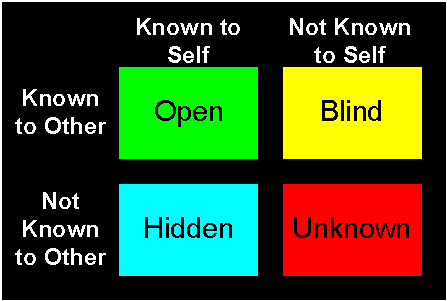 